THV CQICs Process Study SurveyQualtrics Survey Introduction (Introductory email will include more specifics about who is leading the study, its purpose, and how information will be used)As a member of the Continuous Quality Improvement Collaborative (CQIC) Team within your Tribal Home Visiting (THV) program, we invite you to complete this survey to provide feedback on your team’s experience participating in the CQIC since the January 2021 re-launch.  This survey will take up to 10 minutes to complete and all responses will remain private.Your participation in the survey is voluntary. You may decline to answer any question you do not wish to answer. There are no risks involved in participating in the survey. While you will not receive any direct benefits from participating in this survey, your responses will be used to help us learn more about your experience participating in the CQIC.Your survey responses will be stored in a password-protected electronic database. Only select study team members will be able to access survey data. Your name or any other personally identifying information will not appear in any report. Your responses to this survey will remain private to the extent permitted by law. Please select your choice below. Clicking on the “Agree” button indicates that:You have read the above informationYou voluntarily agree to participate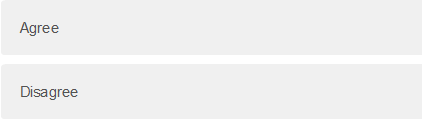 [Next]Instructions:While completing the survey, please reflect on the CQIC and think about specific ways in which your team applied what you learned from the experience. Please take your time as you provide responses. Accurate and complete responses are critical.  Your responses will help determine the outcomes of the CQIC and inform future collaboratives. By completing this survey, you ensure your input is included with responses of other respondents.Please be objective in providing your responses.  Your name will not be linked to your survey. Your responses will be consolidated with others. All survey responses will be kept with the Tribal Evaluation Institute (TEI) Study Team and only aggregated data will be shared.Thank you for your time and valuable feedback.START OF THE SURVEYProgram Experience QuestionsWhich Tribal Home Visiting Program are you a part of? [Drop down menu]Which of the following best describes your role in your Tribal Home Visiting Program?Program leadership (Project Director, Project Manager, Project Coordinator)Home VisitorEvaluator or data team staffOther: _______________How long have you been involved in the [ELL/FE] CQIC? (For reference, the CQIC re-launch was initiated in January 2021) [Drop down menu of 1-16 and >16 months]Based on your length of time involved in this Collaborative, how confident did you feel in your ability to respond to the questions in this survey?Very ConfidentMostly confidentSomewhat confidentNot at all confidentThank you for your time and participation in this survey.  As a result of participating in the CQIC, please rate your team’s capability in completing the following activities:Very capable (e.g., guidance is not needed to complete this task; able to teach peers)Capable (e.g., only occasional guidance is needed to complete this task)Somewhat capable (e.g., frequent guidance is needed to complete this task)Not capable (e.g., not able to complete this task even with guidance)Not sure/don’t know (e.g., unable to speak to the team’s experience in this area)As a result of participating in the CQIC, please rate your team’s capability in completing the following activities:Very capable (e.g., guidance is not needed to complete this task; able to teach peers)Capable (e.g., only occasional guidance is needed to complete this task)Somewhat capable (e.g., frequent guidance is needed to complete this task)Not capable (e.g., not able to complete this task even with guidance)Not sure/don’t know (e.g., unable to speak to the team’s experience in this area)As a result of participating in the CQIC, please rate your team’s capability in completing the following activities:Very capable (e.g., guidance is not needed to complete this task; able to teach peers)Capable (e.g., only occasional guidance is needed to complete this task)Somewhat capable (e.g., frequent guidance is needed to complete this task)Not capable (e.g., not able to complete this task even with guidance)Not sure/don’t know (e.g., unable to speak to the team’s experience in this area)As a result of participating in the CQIC, please rate your team’s capability in completing the following activities:Very capable (e.g., guidance is not needed to complete this task; able to teach peers)Capable (e.g., only occasional guidance is needed to complete this task)Somewhat capable (e.g., frequent guidance is needed to complete this task)Not capable (e.g., not able to complete this task even with guidance)Not sure/don’t know (e.g., unable to speak to the team’s experience in this area)As a result of participating in the CQIC, please rate your team’s capability in completing the following activities:Very capable (e.g., guidance is not needed to complete this task; able to teach peers)Capable (e.g., only occasional guidance is needed to complete this task)Somewhat capable (e.g., frequent guidance is needed to complete this task)Not capable (e.g., not able to complete this task even with guidance)Not sure/don’t know (e.g., unable to speak to the team’s experience in this area)Not Capable Somewhat CapableCapableVery CapableNot sure/ don’t knowDeveloping an Improvement Theory within a PDSA cycle.Conducting small-scale, rapid tests of change.Using CQI in your day-to-day operations.Establishing simple measures for each test of change.Knowing when it is time to scale up a change.Knowing when it is time to adopt a change.Collecting data to better understand a problem.Developing a plan to execute the change strategy.Please rate the extent to which you agree with the following statements...Please rate the extent to which you agree with the following statements...Please rate the extent to which you agree with the following statements...Please rate the extent to which you agree with the following statements...Please rate the extent to which you agree with the following statements...Strongly DisagreeDisagreeAgreeStrongly AgreeNot sure/ don’t knowThe level of TA and support provided to me prior to the start of the collaborative sufficiently prepared me for our first PDSA cycle. The roles of federal team members, faculty, and TA providers were clear.Participating in the collaborative helped our program make changes that improved our ability to serve families.Participating in the collaborative improved our program processes related to the [Collaborative topic area: Early Language and Literacy (ELL)/Family Engagement (FE)].I gained skills and capacities through participation in the collaborative that are relevant to my work.The data collected and reported from the Family of Measures was useful.The collaborative aim was important to me.I was motivated to achieve the collaborative aim.Testing a new strategy on a small scale and then adopting it for the program fits within our organizational practices.Using data to make informed decisions aligns with the practices of our organization.Working collaboratively with other tribal communities towards a common aim is valued at our organization. Please rate the extent to which you agree with the following statements. During my participation in the CQIC...Please rate the extent to which you agree with the following statements. During my participation in the CQIC...Please rate the extent to which you agree with the following statements. During my participation in the CQIC...Please rate the extent to which you agree with the following statements. During my participation in the CQIC...Please rate the extent to which you agree with the following statements. During my participation in the CQIC...Strongly DisagreeDisagreeAgreeStrongly AgreeNot sure/ don’t knowI was able to network and build relationships with other Tribal MIECHV teams.   Our team was able to share successful change strategies with other teams.I was able to learn from what other tribal grantees are doing in [ELL/FE].Our team was able to make improvements more efficiently by learning from the changes that other grantee teams tested.Please rate the extent to which each of these collaborative activities was a challenge for your participation in the CQIC: Please rate the extent to which each of these collaborative activities was a challenge for your participation in the CQIC: Please rate the extent to which each of these collaborative activities was a challenge for your participation in the CQIC: Please rate the extent to which each of these collaborative activities was a challenge for your participation in the CQIC: Not a ChallengeSomewhat of aChallengeDefinitely a ChallengeNot sure/ don’t knowUnderstanding the purpose of the CQIC.Attending monthly collaborative Action Period calls.Meeting ACF's expectation for all team members to be involved in the collaborative.Accessing collaborative resources and materials.Please rate the extent to which each of these collaborative activities was a challenge for your team’s participation in the CQIC: Please rate the extent to which each of these collaborative activities was a challenge for your team’s participation in the CQIC: Please rate the extent to which each of these collaborative activities was a challenge for your team’s participation in the CQIC: Please rate the extent to which each of these collaborative activities was a challenge for your team’s participation in the CQIC: Not a ChallengeSomewhat of a ChallengeDefinitely a ChallengeNot sure/ don’t knowRunning rapid cycle PDSAs.Completing PDSA Planning Tools.Utilizing the examples from the change package.Collecting monthly Family of Measures data.Achieving the collaborative aim.Managing staffing changes/turnover within your CQI team.Training all staff in CQI fundamentals.Conducting CQIC activities during the COVID-19 pandemic.Please indicate the degree to which you found each of the following CQIC resources or forms of support helpful: [Will include brief description/definition of each resource and form of support in hover text within Qualtrics]Please indicate the degree to which you found each of the following CQIC resources or forms of support helpful: [Will include brief description/definition of each resource and form of support in hover text within Qualtrics]Please indicate the degree to which you found each of the following CQIC resources or forms of support helpful: [Will include brief description/definition of each resource and form of support in hover text within Qualtrics]Please indicate the degree to which you found each of the following CQIC resources or forms of support helpful: [Will include brief description/definition of each resource and form of support in hover text within Qualtrics]Please indicate the degree to which you found each of the following CQIC resources or forms of support helpful: [Will include brief description/definition of each resource and form of support in hover text within Qualtrics]Not HelpfulSomewhat HelpfulHelpfulVery HelpfulNot sure/ don’t knowOne-on-one coaching on PDSA cycles (including feedback and support provided to the team through email, telephone, and virtual means)TA provided during Action Period callsGroup training provided during in-person and virtual learning sessionsChange PackageCollaborative CharterKey Driver DiagramExpert faculty supportFamily of Measures guidance and FAQ documentsMonthly Reports Would you recommend that the CQIC be implemented again in Tribal Home Visiting or other federally funded grant programs?YesNoWhat are your recommendations for improving the CQIC, if used again with tribal programs?What are your recommendations for improving the CQIC, if used again with tribal programs?What are your recommendations for improving the CQIC, if used again with tribal programs?